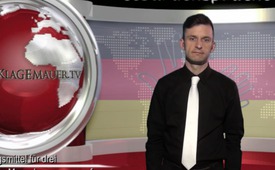 Nahrungsmittel für drei Milliarden Menschen weggeworfen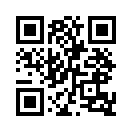 Über Jahrzehnte haben wir Verbraucher uns an sehr gleichmäßig geformtes Obst und Gemüse in den Supermärkten gewöhnt. Das trägt dazu bei, dass weltweit geschätzte 1,3 Milliarden Tonnen Lebensmittel auf dem Müll landen, von denen sich weltweit ca. drei Milliarden Menschen ernähren könnten.Über Jahrzehnte haben wir Verbraucher uns an sehr gleichmäßig geformtes Obst und Gemüse in den Supermärkten gewöhnt. Das trägt dazu bei, dass weltweit geschätzte 1,3 Milliarden Tonnen Lebensmittel auf dem Müll landen, von denen sich weltweit ca. drei Milliarden Menschen ernähren könnten. Doch nun bewegt sich etwas: Nachdem Edeka* und Coop* schon 2013 Obst und Gemüse mit „Schönheitsfehlern“ verbilligt verkauften, hat Intermarché* 2014 nachgezogen. In Weimar gründeten Studenten einen Internetshop, der „hässliche“ Früchte anbietet. Das sind doch Angebote, bei denen Mensch und Umwelt gewinnen: Der Käufer spart Geld, es schmeckt oft besser und die Bauern können auf unnötigen Spritzmitteleinsatz verzichten. Diese Argumente dürften es wert sein, liebgewonnene Angewohnheiten zu überdenken.
*Supermarktkettenvon mak.Quellen:https://de.wikibooks.org/wiki/Verschwendung:_Nahrung
www.gute-nachrichten.com.de/2014/07/umwelt/supermarktkette-begeistert-kundenfuer-unaesthetisches-obst-und-gemuese/
www.gute-nachrichten.com.de/2013/08/umwelt/ugly-fruits-ein-platz-fuer-optische-maengel/
www.zeit.de/wirtschaft/2013-11/lebensmittel-normen-edeka
www.coop.ch/pb/site/common2/node/80607266/Lde/index.html?tboxhp=X_Unique_Teaser-ContentDas könnte Sie auch interessieren:---Kla.TV – Die anderen Nachrichten ... frei – unabhängig – unzensiert ...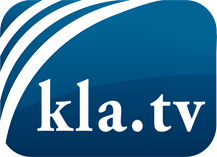 was die Medien nicht verschweigen sollten ...wenig Gehörtes vom Volk, für das Volk ...tägliche News ab 19:45 Uhr auf www.kla.tvDranbleiben lohnt sich!Kostenloses Abonnement mit wöchentlichen News per E-Mail erhalten Sie unter: www.kla.tv/aboSicherheitshinweis:Gegenstimmen werden leider immer weiter zensiert und unterdrückt. Solange wir nicht gemäß den Interessen und Ideologien der Systempresse berichten, müssen wir jederzeit damit rechnen, dass Vorwände gesucht werden, um Kla.TV zu sperren oder zu schaden.Vernetzen Sie sich darum heute noch internetunabhängig!
Klicken Sie hier: www.kla.tv/vernetzungLizenz:    Creative Commons-Lizenz mit Namensnennung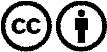 Verbreitung und Wiederaufbereitung ist mit Namensnennung erwünscht! Das Material darf jedoch nicht aus dem Kontext gerissen präsentiert werden. Mit öffentlichen Geldern (GEZ, Serafe, GIS, ...) finanzierte Institutionen ist die Verwendung ohne Rückfrage untersagt. Verstöße können strafrechtlich verfolgt werden.